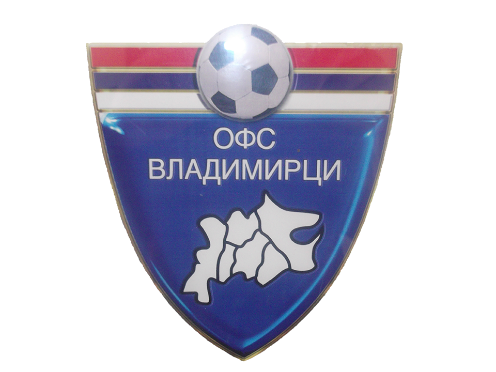 Број :___/22Датум :__.__.20__ВЛАДИМИРЦИПРЕДМЕТ:ПОТВРДА О УПЛАЋЕНОЈ ЧЛАНАРИНИ ЗА ИГРАЧЕ И ТРЕНЕРЕФК „___________________“ (______________) за 2022. годинуСви горе наведени играчи и тренери имају плаћену чланарину за текућу 2022. годинуУ Владимирцима __.__.20__                                              Председник ОФС Владимирци__________________________                                                              Терзић Ђорђе с.р.Дејан Јевтић-тех.секретарОПШТИНСКИ ФУДБАЛСКИ САВЕЗ ВЛАДИМИРЦИ15225 Владимирци, Светог Саве бб, тел/факс: 015/513-431Мат.бр: 07294921, ПИБ: 102045398,Рачун: 160-18420-09, 205-222564-47:ofsvladimirci@gmail.com, Web:www.fudbalskisavezvladimirci.comИД ИграчаТренераПрезиме и имеДатумрођења